JP’S BAR – ŻYJE RYTMEM WARSZAWYWarszawa to miasto, które rozwija się dynamicznie, zarówno pod kątem biznesowym jak i kulturalno-rozrywkowym. Warszawa się zmienia, zmieniają się również upodobania jej mieszkańców. Chętnie uczestniczymy w wydarzeniach na świeżym powietrzu, nie zamykamy się w domach tylko korzystamy z tego co stolica ma nam do zaoferowania…. A ma wiele.Jednym z takich miejsc, które znane jest zarówno rodzimym Warszawiakom jak i osobom przyjezdnym jest JP’s Bar w Hotelu The Westin Warsaw. Doskonała lokalizacja tego miejsca, szeroka oferta gastronomiczna oraz przede wszystkim profesjonalna obsługa sprawiają, że bar tętni życiem, tak jak życiem tętni miasto. Od października JP’s Bar pokaże nam swoje nowe oblicze – jeszcze bardziej nowoczesne, przestronne i eleganckie.NOWY DESIGN, TEN SAM PRESTIŻ MIEJSCANowa odsłona JP’s Baru została zaprojektowana w wyjątkowo funkcjonalny sposób. Koncepcja jest prosta. Nowa przestrzeń może posłużyć do spotkań formalnych i towarzyskich. Każdy element wnętrza spójnie się przenika. Wystarczy spojrzeć w dół - falujące motywy dywanów nawiązują do warszawskiej Wisły, a kolory do bogactwa złotej polskiej jesieni. Drewniane elementy, wykonane z amerykańskiego orzecha, mosiężne ozdoby w organicznych kształtach i marmurowy blat zostały zainspirowane naturą i dopełniają całość. Półprzeźroczyste partycje oddzielają bar, tworząc intymną atmosferę, jak i zachęcają do odkrycia niedostępnej na pierwszy rzut oka przestrzeni.(NIE)CODZIENNA METAMORFOZASceneria nowego miejsca zmienia się w zależności od pory dnia. Niczym Warszawa –  o poranku, otulona porannym słońcem, wieczorem przeistaczająca się w elegancką powierzchnię stworzoną do świętowania i dobrej zabawy. Zmienia się zarówno wystrój jak też dostępna oferta.  O poranku budzą nas soczyste owoce i warzywa. W porze lunchu skosztujemy jeszcze ciepłych wypieków, prosto z naszej cukierni. Wieczorem miejsce nabiera charakteru. Na barze pojawiają się koktajle – nasi barmani serwują klasyczne pozycje, ale też nie boją się eksperymentów. Przekonajcie się Państwo sami.Co sprzyja takiej metamorfozie? Nasi architekci zaproponowali ciekawe rozwiązanie, które pozwala rozdzielić pierwszą, spokojną cześć dnia od drugiej, tej żywej i wibrującej. Specjalne półki nad barem, na których umieszczony jest alkohol ujawniają się dopiero wieczorem. W ciągu dnia ich obecność pozostaje owiana szklaną tajemnicą.KOSMOPOLITYCZNA OFERTAWarszawa to konglomerat wpływów lokalnych i międzynarodowych. Autorskie menu Szefa Kuchni, Janusza Korzyńskiego doskonale to odzwierciedla. Wielbiciele zdrowego stylu życia, vege, miłośnicy kuchni azjatyckiej - JP’s bar jest uniwersalny i każdy znajdzie tam coś dla siebie. Naszym faworytem są świeżo wyciskane soki z pietruszki, które idealnie sprawdzają się na drugie śniadanie. W porze lunch bądź kolacji szczególnie polecamy Eat Well Bowl, czyli danie, które komponujesz sam dobierając składniki według swoich upodobań. Wszystko apetycznie podane w stylowej misie. A co dla niezdecydowanych? Nasz Szef Kuchni, przygotował coś specjalnego: amerykańskie burgery (z mięsem lub bez), sałatki, dania z woka, pad thai i wiele innych gotowych propozycji. Wieczorna oferta jest równie szeroka, zawierająca wybór ekskluzywnych alkoholi, cenionych na całym świecie brandów. Dla najbardziej wymagających proponujemy szereg luksusowych alkoholi i win. Menu JP’s Baru to bogate nuty smakowe, głęboki aromat i sprawdzone, autorskie receptury. Szczególnie interesująca pozycja to koktajle Crafted at Westin. Drinki, których nie spotkasz w żadnym innym miejscu to twoje must have na alkoholowej liście. 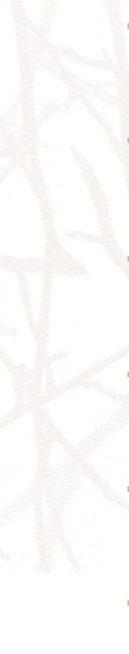 TOWARZYSTWO NA PIERWSZYM PLANIENie liczy się jednak tylko design, ale również towarzystwo. W ciągu dnia spotkacie tutaj partnerów biznesowych, którzy przy filiżance świeżo parzonej kawy domykają transakcje handlowe, młodą parę planującą przy zielonym smoothie najbliższą podróż oraz grupę przyjaciół świętujących awans kolegi przy ulubionych drinkach. Czy to cele biznesowe, prywatne – każda okazja jest doskonała, aby odwiedzić nowy JP’s bar w hotelu Westin. Zapraszamy.  